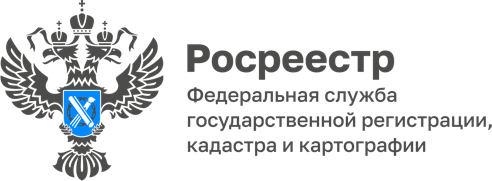 10.08.2023Пресс-служба УправленияРосреестра по Приморскому краю+7 (423) 245-49-23, доб. 1085
25press_rosreestr@mail.ru690091, Владивосток, ул. Посьетская, д. 48С какими вопросами можно обратиться гражданам к специалистам Росреестра в рамках земельного надзора? В связи с вступлением в силу Федерального закона от 31.07.2020 №248-ФЗ «О государственном контроле (надзоре) и муниципальном контроле в Российской Федерации» специалисты Росреестра в своей работе упор делают на предупреждение нарушений, а не на привлечение к ответственности.Вопросы граждане могут задать по следующим направлениям: 1) Организация и осуществление государственного земельного надзора; 2) Порядок осуществления контрольных (надзорных) мероприятий; 3) Порядок обжалования действий (бездействия) должностных лиц органа государственного надзора;4) Получить информацию о нормативных правовых актах (их отдельных положениях), содержащих обязательные требования, оценка соблюдения которых осуществляется органом государственного надзора в рамках контрольных (надзорных) мероприятий.Следует отметить, что в ходе консультаций не предоставляется информация, которая может содержать оценку конкретного контрольного (надзорного) мероприятия, решений или действий должностного лица органа государственного надзора или других участников контрольного (надзорного) мероприятия, а также результаты проведенных в рамках контрольного (надзорного) мероприятия экспертизы, испытаний. За консультацией вы можете обратиться как в устной, так и письменной форме по адресу: г. Владивосток, Народный проспект, 4, контактный телефон: 8(423) 245-52-22 (добавочный 1031). Все консультации предоставляются абсолютно бесплатно.О РосреестреФедеральная служба государственной регистрации, кадастра и картографии (Росреестр) является федеральным органом исполнительной власти, осуществляющим функции по государственной регистрации прав на недвижимое имущество и сделок с ним, по оказанию государственных услуг в сфере ведения государственного кадастра недвижимости, проведению государственного кадастрового учета недвижимого имущества, землеустройства, государственного мониторинга земель, навигационного обеспечения транспортного комплекса, а также функции по государственной кадастровой оценке, федеральному государственному надзору в области геодезии и картографии, государственному земельному надзору, надзору за деятельностью саморегулируемых организаций оценщиков, контролю деятельности саморегулируемых организаций арбитражных управляющих. Подведомственными учреждениями Росреестра являются ППК «Роскадастр» и ФГБУ «Центр геодезии, картографии и ИПД». 